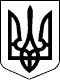 УКРАЇНАЧЕЧЕЛЬНИЦЬКА РАЙОННА РАДАВІННИЦЬКОЇ ОБЛАСТІРІШЕННЯ № 372 18 травня  2018 року                                                                  19 сесія 7 скликання Про хід виконання цільової соціальної Програмирозвитку фізичної культури і спорту у Чечельницькому районіна 2017-2020 роки	Відповідно до пункту 16 частини 1 статті 43 Закону України «Про місцеве самоврядування в Україні», Закону  України «Про фізичну культуру і спорт», враховуючи висновок постійної комісії районної ради з питань соціального захисту населення, освіти, культури, охорони здоров’я, спорту та туризму, районна рада ВИРІШИЛА:	1. Інформацію з цього питання взяти до відома.	2. Рекомендувати структурним підрозділам райдержадміністрації (відповідальним виконавцям), виконкомам Чечельницької селищної та сільських рад:	1) сприяти  залученню підприємств усіх форм власності, установ та організацій, об’єднань громадян до надання фінансової і матеріальної допомоги для виконання заходів Програми;	2)  продовжувати співпрацю з ГО РО ВФСТ «Колос» АПК України щодо залучення дітей, молоді, дорослого населення до занять фізичною культурою і спортом;	3)  виконання заходів Програми висвітлювати в засобах  масової інформації.	3. Контроль за виконанням цього рішення покласти на постійну комісію районної ради  з питань соціального захисту населення, освіти, культури, охорони здоров’я, спорту та туризму (Воліковська Н.В.).Голова районної ради                                                      С.В. П’яніщук